VSTUPNÍ ČÁSTNázev moduluZesilovače elektrických signálůKód modulu26-m-3/AD70Typ vzděláváníOdborné vzděláváníTyp modulu(odborný) teoreticko–praktickýVyužitelnost vzdělávacího moduluKategorie dosaženého vzděláníH (EQF úroveň 3)Skupiny oborů26 - Elektrotechnika, telekomunikační a výpočetní technikaKomplexní úlohaRozdělení, vlastnosti a použití zesilovačůObory vzdělání - poznámky26-51-H/01 Elektrikář26-51-H/02 Elektrikář - silnoproud26-52-H/01 Elektromechanik pro zařízení a přístrojeDélka modulu (počet hodin)16Poznámka k délce moduluPlatnost modulu od30. 04. 2020Platnost modulu doVstupní předpokladyZákladní znalosti z elektrotechniky - funkce rezistoru, kondenzátoru, cívky, řazení rezistorů- princip PN přechodu- princip tranzistoru - práce s osciloskopemJÁDRO MODULUCharakteristika moduluCílem modulu je osvojení znalostí a dovedností  žáky v oblasti zesilovačů, jejich vlastností a chování v zapojení, kreslení schémat zapojení a popis funkce jednotlivých prvků, nastavení a stabilizace pracovního bodu, rozdělení do jednotlivých tříd, vyjádření jejich parametrů a použití v praxi.Očekávané výsledky učeníŽák:- ovládá vlastnosti, schéma zapojení a parametry zesilovačů;- rozlišuje jejich druhy, provedení a použití v elektronických obvodech;- změří a nastaví jeho pracovní bod  pro jednotlivé třídy zesilovačů;- nakreslí zesilovač se zpětnou vazbou a vysvětlí pojem a druhy zpětných vazeb a jejich vliv na vlastnosti zesilovače;- odečítá a vyhodnocuje údaje z měřicích přístrojů, správně interpretuje naměřené výsledky.Kompetence dle RVP:- provádět diagnostické, montážní, opravárenské a údržbářské práce na elektrických a elektronických zařízeních a přístrojích;- provádět elektrotechnická měření a vyhodnocovat naměřené výsledky;- číst technickou dokumentaci s porozuměním;- dbát na bezpečnost práce a ochranu zdraví při práci;Obsah vzdělávání (rozpis učiva)Obsahové okruhy:1. Druhy tranzistorů, způsob zapojení, nastavení pracovního bodu:- bipolární a unipolární tranzistory;- základní zapojení tranzistorů SE, SB, SC jako zesilovačů, jejich vlastnosti a použití;- nastavení pracovního bodu tranzistoru a jeho teplotní stabilizace.2. Parametry a rozdělení zesilovačů:- parametry zesilovačů, zesílení a zisk v dB;- princip a základní druhy zpětné vazby, vliv na vlastnosti zesilovače;- pracovní třídy a druhy zesilovačů;- amplitudová (modulová) a fázová frekvenční charakteristika zesilovačů;- nízkofrekvenční jednostupňové a vícestupňové zesilovače,vazba mezi stupni;- koncové a výkonové zesilovací stupně;- vysokofrekvenční zesilovače;- širokopásmové zesilovače;- zesilovače s unipolárními tranzistory.3. základní měření na zesilovačích:- měření vstupního a výstupního odporu zesilovače- měření přenosové frekvenční charakteristiky zesilovače.Učební činnosti žáků a strategie výukyStrategie učení:frontální vyučování;ukázky různých druhů zapojení zesilovačů, jejicham plitudových (modulových) a fázových frekvenčních charakteristik;návrh a výpočet parametrů součástek pro různá zapojení zesilovačů;společné procvičování výpočtů.Učební činnosti:vytváření zápisu a poznámek z přednášky vyučujícího;měření a výpočet parametrů součástek pro nastavení a stabilizaci pracovního bodu tranzistoru;samostatné procvičování výpočtů s kontrolou učitele;rozbory schémat;prezentace výsledků výpočtů;samostudium doporučené literatury a vlastního zápisu;samostatné domácí procvičování výpočtů.Zařazení do učebního plánu, ročníkVýuka probíhá ve vyučovacích předmětech Elektronika, Elektrická měření a Odborný výcvik. Doporučuje se vyučovat ve druhém ročníku oboru H.VÝSTUPNÍ ČÁSTZpůsob ověřování dosažených výsledkůPísemné zkoušení - učitel si vytvoří databázi otázek z jednotlivých okruhů. Dílčí testy (po ukončení obsahových okruhů ) v rozsahu 8 otázek na 30 minut. Závěrečný test (po ukončení modulu) 12 otázek (po 6 otázkách z každého okruhu na 45 minut).Obsah dílčích testů:Okruh č. 1- bipolární a unipolární tranzistory- základní zapojení tranzistorů SE, SB, SC jako zesilovačů, jejich vlastnosti a použití;- nastavení pracovního bodu tranzistoru a jeho teplotní stabilizace.Okruh č. 2- parametry zesilovačů, zesílení a zisk v dB;- princip a základní druhy zpětné vazby;- amplitudová (modulová) a fázová frekvenční charakteristika zesilovačů;- pracovní třídy a druhy zesilovačů.Kritéria hodnoceníProspěl na výborný:Minimálně 90 % správných odpovědí v teoretických testech i v závěrečném testu.Prospěl na chvalitebný:Minimálně 80 % správných odpovědí v teoretických testech i v závěrečném testu.Prospěl na dobrý:Minimálně 60 % správných odpovědí v teoretických testech i v závěrečném testu.Prospěl na dostatečný:Minimálně 50 % správných odpovědí v teoretických testech i v závěrečném testu.Neprospěl:Méně než 50 % správných odpovědí v teoretických testech i v závěrečném testu.Výsledné hodnocení je dáno ze dvou třetin průměrnou známkou z dílčích testů a jednou třetinou známkou ze závěrečného testu.Doporučená literaturaJan Kesl: Elektronika I. BEN - technická literatura, Praha 2006, ISBN 978-80-7300-143-8Miloslav Bezděk: Elektronika I.  KOPP, České Budějovice, ISBN 80-7232-174-4Robert Láníček: Elektronika obvody-součástky-děje. BEN - technická literatura, Praha 1998, ISBN 80-86056-25-2Adrian Schommers: Elektronika tajemství zbavená. Kniha 2: Pokusy se střídavým proudem - nakladatelství HEL Ostrava ISBN 80-86167-01-1M. Frohn: Elektronika - Polovodičové součástky a základní zapojení BEN - technická literatura, Praha 2006, ISBN 80-7300-123-3Jaroslav Doleček: Moderní učebnice elektroniky - Přenosy v lineárních obvodech a úvod do zesilovačů BEN - technická literatura, Praha 2006, ISBN 80-7300-185-3 PoznámkyObsahové upřesněníOV RVP - Odborné vzdělávání ve vztahu k RVPMateriál vznikl v rámci projektu Modernizace odborného vzdělávání (MOV), který byl spolufinancován z Evropských strukturálních a investičních fondů a jehož realizaci zajišťoval Národní pedagogický institut České republiky. Autorem materiálu a všech jeho částí, není-li uvedeno jinak, je Stanislav Pleninger. Creative Commons CC BY SA 4.0 – Uveďte původ – Zachovejte licenci 4.0 Mezinárodní.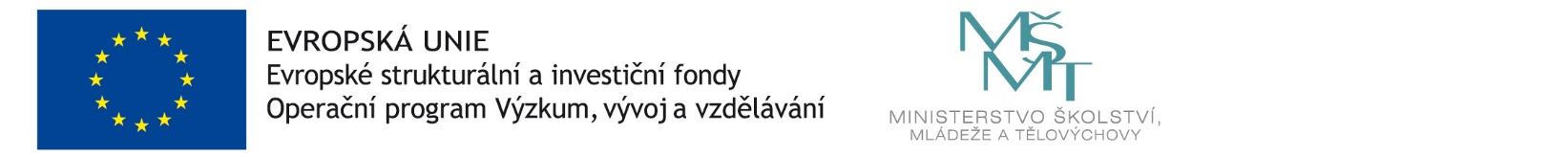 